Western Australia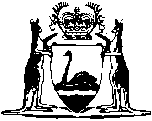 Public Meetings and Processions Act 1984Public Meetings and Processions Regulations 1984Western AustraliaPublic Meetings and Processions Regulations 1984Contents1.	Citation	12.	Commencement	13.	Forms	1ScheduleNotes	Compilation table	6Western AustraliaPublic Meetings and Processions Act 1984Public Meetings and Processions Regulations 19841.	Citation 		These regulations may be cited as the Public Meetings and Processions Regulations 1984 1.2.	Commencement 		These regulations shall come into operation on the day on which the Act comes into operation 1.3.	Forms 	(1)	The forms set out in the Schedule are prescribed for the respective purposes for which they are appropriate.	(2)	The forms prescribed by these regulations are for guidance only and nothing in these regulations requires the use for any purpose of a prescribed form nor requires any application or notification to be in writing.	[Regulation 3 amended: Gazette 30 Dec 2004 p. 6976.]Schedule Form 1Public Meetings and Processions Act 1984[S. 5]NOTICE APPLYING FOR A PERMIT TO HOLD A PUBLIC MEETING AND/OR CONDUCT A PROCESSION(Please give as much detail as is reasonably practicable)1.	The date of the proposed public meeting or procession: .............................2.	(a)	The time at which the public meeting or procession will assemble: ............................................................................................................	(b)	The time at which the public meeting or procession will disband: ............................................................................................................3.	The place in which the public meeting or procession will be held, and the boundaries of the area to be occupied by the public meeting: ..................... ............................................................................................................................................................................................................................................4.	In the case of a procession:	(a)	the route that it will follow: ............................................................... ........................................................................................................................................................................................................................	(b)	the extent to which it will occupy any street through which it will pass: ................................................................................................... ............................................................................................................	(c)	the places (if any) at which it will halt: ............................................. ............................................................................................................	(d)	the time for which it will remain stationary in each such place: ....... ............................................................................................................5.	The name and address of the person or body by whom or which this notice is given: ............................................................................................. ......................................................................................................................6.	The name and address of the person or body by whom or which the public meeting or procession is being, or is to be held or conducted: ......... ......................................................................................................................7.	The purpose of the public meeting or procession: ....................................... ......................................................................................................................8.	An estimate of the number of persons who will participate in the public meeting or procession: .................................................................................9.	Particulars of other matters: ......................................................................... ......................................................................................................................Signature: ..................................................   Telephone No.: ...............................Date: ............................   Notice given at: ............................................................	(Name of Police Station)_______________Form 2Public Meetings and Processions Act 1984[S. 7]PERMIT TO HOLD A PUBLIC MEETING AND/OR CONDUCT A PROCESSIONTo:.................................................................................................................................(Name of person or body that gave NOTICE applying for permit)Address: .................................................................................................................(Address as given in NOTICE)You are hereby granted permission to hold a public meeting and/or conduct a procession, subject to the following limitations or conditions:Meeting or procession to commence NOT before:	.....................	........................	and	TIME	DATE to disband NOT later than: ..............................      ............................. 	TIME	DATE Place where meeting/procession is to be held: ...................................................... Boundaries of area to be occupied by meeting/procession: ................................... ..................................................................................................................................................................................................................................................................Route that procession will follow: ......................................................................... .................................................................................................................................The extent to which it will occupy the public places through which it will pass: ..................................................................................................................................................................................................................................................................The places at which it will halt and the times for which it will remain stationary in each such place: ................................................................................................. .................................................................................................................................The purpose of the public meeting or procession: .................................................Other conditions: .................................................................................................... ..................................................................................................................................................................................................................................................................Note: No person participating in the meeting and/or procession is to obstruct the free passage of any ambulance, fire brigade vehicle or police vehicle.SIGNATURE: .......................  TITLE: .......................  DATE: ............................(Commissioner of Police
or authorised officer)TIME OF ISSUE: ..........................................._______________[Forms 3-7 deleted: Gazette 30 Dec 2004 p. 6976.]Notes1	This reprint is a compilation as at 11 March 2005 of the Public Meetings and Processions Regulations 1984 and includes the amendments made by the other written laws referred to in the following table.  The table also contains information about any reprint.Compilation tableCitationGazettalCommencementPublic Meetings and Processions Regulations 198426 Oct 1984 p. 3452-51 Dec 1984 (see r. 2 and Gazette 30 Nov 1984 p. 3945)Public Meetings and Processions Amendment Regulations 200430 Dec 2004 p. 69761 Jan 2005 (see r. 2 and Gazette 31 Dec 2004 p. 7130)Reprint 1: The Public Meetings and Processions Regulations 1984 as at 11 Mar 2005 (includes amendments listed above)Reprint 1: The Public Meetings and Processions Regulations 1984 as at 11 Mar 2005 (includes amendments listed above)Reprint 1: The Public Meetings and Processions Regulations 1984 as at 11 Mar 2005 (includes amendments listed above)